ENCUESTA MENSUAL DE SACRIFICIO DE GANADO01/12/2021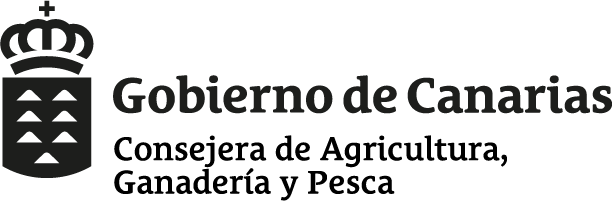 ***Atención al cambio de unidades***P.70CONEJOS1,6202.268,0001,400ConceptoConceptoConceptoDatosDatosSSacrificio de Ganaacrificio de GanadodoDestino de la carneDestino de la carneDestino de la carneDestino de la carneTIPO  DE  GANADO  SACRIFICADOTIPO  DE  GANADO  SACRIFICADOTIPO  DE  GANADO  SACRIFICADOReses sacrificadas NºReses sacrificadas NºPeso canal TotaltPeso canal TotaltPeso canal Medio kgPeso canal Medio kgConsumo DirectotConsumo DirectotConsumo IndustrialtConsumo IndustrialtP.10P.10BOVINOBOVINOBOVINO1.- Terneras hasta 8 meses de edad:1.- Terneras hasta 8 meses de edad:1.- Terneras hasta 8 meses de edad:   Machos0,0000,000   Hembras0,0000,0002.- Terneras de 8 a 12 meses de edad:2.- Terneras de 8 a 12 meses de edad:2.- Terneras de 8 a 12 meses de edad:   Machos41419,0999,099221,927221,927   Hembras39398,4508,450216,667216,6673.-3.-Novillas(Hembras que nunca han parido)448448131,650131,650293,862293,8624.-4.-Vacas(Hembras que han parido alguna vez)717124,51024,510345,211345,2115.- Toros (machos incluidos los bueyes):5.- Toros (machos incluidos los bueyes):5.- Toros (machos incluidos los bueyes):   Toros/novillos/añojos10210231,24231,242306,289306,289   Bueyes0,0000,0009.- TOTAL BOVINO  9.- TOTAL BOVINO  9.- TOTAL BOVINO  701701204,951204,9510,0000,0000,0000,000P.20P.20OVINOOVINOOVINO1.- Corderos:1.- Corderos:1.- Corderos:   Con pesos de hasta 7 kg en canal6016013,7113,7116,1746,174   Con pesos de 7,1 a 10 kg en canal4714713,7493,7497,9597,959   Con pesos de 10,1 a 13 kg en canal75750,8940,89411,92011,920   Con pesos de más de 13 kg en canal42420,6440,64415,33315,3332.- Reproductores2.- Reproductores2.- Reproductores66662,0052,00530,37930,3799.- TOTAL OVINO  9.- TOTAL OVINO  9.- TOTAL OVINO  1.2551.25511,00211,0020,0000,0000,0000,000P.30P.30CAPRINOCAPRINOCAPRINO1.- Cabritos lechales  1.- Cabritos lechales  1.- Cabritos lechales  2.0772.07711,11711,1175,3525,3522.- Chivos  2.- Chivos  2.- Chivos  51510,8260,82616,18616,1863.- Mayor  3.- Mayor  3.- Mayor  1001002,9182,91829,17529,1759.- TOTAL CAPRINO  9.- TOTAL CAPRINO  9.- TOTAL CAPRINO  2.2282.22814,86014,8600,0000,0000,0000,000P.40P.40PORCINOPORCINOPORCINO1.- Lechones  1.- Lechones  1.- Lechones  2372372,9632,96312,50312,5032.- Cebo  2.- Cebo  2.- Cebo  87387363,31763,31772,52872,5283.- Desvieje  3.- Desvieje  3.- Desvieje  42426,4976,497154,695154,6959.- TOTAL PORCINO  9.- TOTAL PORCINO  9.- TOTAL PORCINO  1.1521.15272,77772,7770,0000,0000,0000,000P.50P.50EQUINOEQUINOEQUINO1.- Caballar  1.- Caballar  1.- Caballar  0,0000,0002.- Mular y asnal  2.- Mular y asnal  2.- Mular y asnal  0,0000,0009.- TOTAL EQUINO  9.- TOTAL EQUINO  9.- TOTAL EQUINO  000,0000,0000,0000,0000,0000,000P.60AVESMileskgkgkgkg1.- Broilers  104,970188.946,0001,8002.- Gallinas  27,11037.954,0001,4003.- Pavos  0,0004.- Patos  0,0005.- Otras aves  0,0009.- TOTAL AVES  132,080226.900,0000,0000,000